幼小班學習單Name:                                 Date:                    No:      下面哪些東西會造成火災和燙傷？What cause fire and burn?     圖一圖顏色。Color it.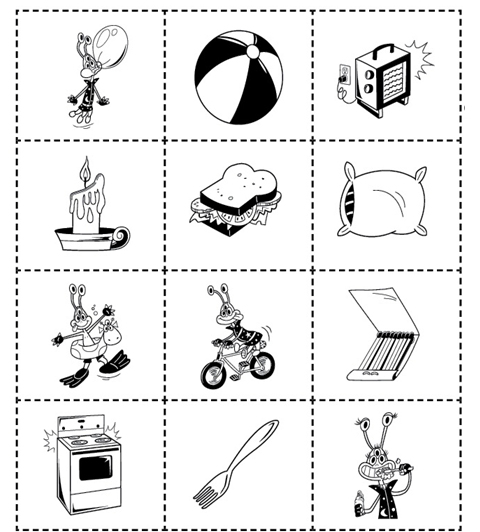 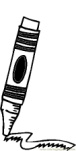 